Beste Leeuwkes,Hier is de 2de kalender van dit jaar. Wij willen jullie ook nog een gelukkig nieuwjaar wensen. En hopen dit jaar ook weer heel veel leuke activiteiten te hebben. Daarnaast hopen wij ook op mooi weer, veel zon en een goede inzet (en een vriendinnetje voor Nui(w)wkes!). Zet ook je naam in je hemd en vlaarke zodat we deze terug kunnen bezorgen als er eentje kwijt raakt!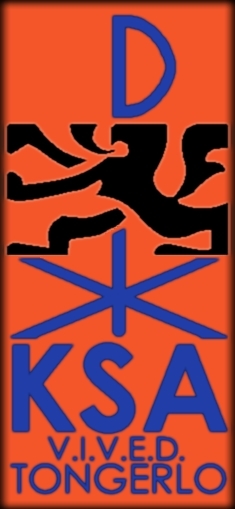 Tot binnenkort!ActiviteitenkalenderLeeuwkesWat?Wanneer?Hoe laat?Meebrengen?Ganzen bord spelZondag 28 januari 201814u00 – 16u00Kleed je naar het weer Wat?Wanneer?Hoe laat?Meebrengen?Sjonk tegen allen Zondag 11 februari 201814u00 – 16u00Kleed je naar het weer Wat?Wanneer?Hoe laat?Meebrengen?SmokkelbosspelZondag 11 maart 201814u00 – 16u00Kleren die vuil mogen wordenVoor praktische reden komen we samen aan het sjapooke in opitterAdres: bergstraat 19, 3960 opitterWat?Wanneer?Hoe laat?Meebrengen?Paasquiz Zondag 25 maart 201814u00 – 16u00Kleed je naar het weer Wat?Wanneer?Hoe laat?Meebrengen?Binnen de minuut Zondag 8 april 201814u00 – 16u00Kleed je naar het weer Wat?Wanneer?info?Doki-fun-festivalZaterdag 12 mei 2018Doki-fun is een groot evenement dat georganiseerd wordt voor de jongste groepen van alle KSA’s in Limburg. Deze dag wordt opgevuld met grote spelen, toffe wedstrijden tussen alle groepen en de vetste uitdagingen om te bewijzen dat KSA V.I.V.E.D. Tongerlo de beste KSA in heel Limburg is!Meer info ivm locatie, vervoer, tijdstip volgen zeer binnenkort.Wat?Wanneer?Hoe laat?Meebrengen?De grote waterspelenZondag 27 mei 201814u00 – 16u00Kleed je naar het weer Wat?Wanneer?Hoe laat?Meebrengen?bootjesraceZondag 10 juni 201814u00 – 16u00Kleren en schoenen die nat mogen wordenMateriaal om een bootje te maken (dingen die drijven, zoals plastieke flessen)Wat?Wanneer?Hoe laat?Meebrengen?Seizoensfinale Zondag 24 juni 201814u00 – 16u00Kleed je naar het weer Wat?Wanneer?Info?Waar?Kamp!Maandag 16 juli tot maandag 23 juli 2018Volgt binnenkort!Verrassing 